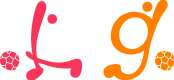 １　主　　催　　　公益社団法人岩手県サッカー協会２　主　　管　　　公益社団法人岩手県サッカー協会女子委員会３　後　　援　　　公益財団法人日本サッカー協会４　日　　時　　　平成２５年１２月２８日（土）　　　　　　　　　９：５０～１５：４０（受付９:30～９：４５）５　会　　場　　　岩手県営体育館　　　　　　　　　　　岩手県盛岡市青山2－4－1ＴＥＬ　019－647－1010６　内　　容　　　午前：ストレッチ・テーピング講習会　　講師：工藤　海　氏　　　　　　　　　午後：クリニックまたはフットサル等７　対　　象　　　女子中高生５０名８　参 加 費　    無料９　持 ち 物　　　フットサルシューズ　サッカー・フットサル用具　　　　　　　　　　ボール　昼食　飲み物10　申し込み　　期間：～１２月２０日（金）下記申込書必要事項を記入し、E-mailに添付して申し込むこと。（定員に達し次第締め切ります。）※午前のみ、午後のみの参加も可能です。（備考欄に記入すること。）11　その他　 ①本フェスティバル申込書に記載された情報は、本フェスティバルおよび女子委員会関連事業案内のみに使用させていただきます。②参加選手の負傷については、当協会にて応急処置のみ行い、それ以外は各参加者/チームの責任とします。【事務局】　（公社）岩手県サッカー協会女子委員会総務部　花坂由紀携帯：090-6781-7626 　　　　　　　　　　E-mail：yukki_masa_four@yahoo.co.jp